ДодатокНаціональний авіаційний університетІнститут заочного та дистанційного навчання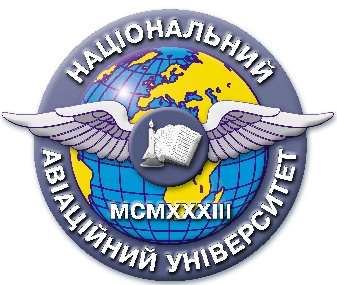 Система менеджменту якостіПОЛОЖЕННЯпро рейтингову систему оцінюваннянабутих студентом знань та вміньз навчальної дисципліни«Міжнародні стандарти в галузі прав і свобод людини та проблеми їх реалізації в Україні (кримінально-правові аспекти)»СМЯ НАУ П РСО ІЗДН  13.01.03 – 01 – 2013Напрям: 6.030401 “Правознавство”Спеціальність: 8.03040101 «Правознавство»Курс – 5    			                                           	Семестр – 9	     Лекції 		                - 4                                                  Екзамен – 9 семестр          Практичні заняття        – 8 Самостійна робота       – 96                                       Усього                           – 108                                                                        Контрольна робота – 9 семестрПоложення обговорене на засіданні кафедри кримінального права і процесу протокол №22  від «01» липня 2013 р.УЗГОДЖЕННЯ:Рівень документа – 3бПлановий термін між ревізіями – 1 рікКонтрольний примірник 1. Основні терміни, поняття, означення1.1. Кредитно-модульна система – це модель організації навчального процесу, яка ґрунтується на поєднанні двох складових: модульної технології навчання та кредитів (залікових одиниць) і охоплює зміст, форми та засоби навчального процесу, форми контролю якості знань та вмінь і навчальної діяльності студента в процесі аудиторної та самостійної роботи. Кредитно-модульна система має за мету поставити студента перед необхідністю регулярної навчальної роботи протягом усього семестру з розрахунком на майбутній професійний успіх.1.2. Навчальний модуль – це логічно завершена, відносно самостійна, цілісна частина навчального курсу, сукупність теоретичних та практичних завдань відповідного змісту та структури з розробленою системою навчально-методичного та індивідуально-технологічного забезпечення, необхідним компонентом якого є відповідні форми рейтингового контролю.  1.3. Семестровий екзамен – це форма підсумкового контролю засвоєння студентом теоретичного та практичного матеріалу з окремої навчальної дисципліни за семестр. Складання екзамену здійснюється під час екзаменаційної сесії в комісії, яку очолює завідувач кафедри, відповідно до затвердженого в установленому порядку розкладу. З метою забезпечення об’єктивності оцінок та прозорості контролю набутих студентами знань та вмінь, семестровий контроль здійснюються в університеті в письмовій формі або з використанням комп’ютерних інформаційних технологій. Ця норма не розповсюджується на дисципліни, викладення навчального матеріалу з яких потребує від студента переважно усних відповідей. Перелік дисциплін з усною (комбінованою) формою семестрового контролю встановлюється окремо за кожним напрямом (спеціальністю) підготовки фахівців з дозволу проректора з навчальної роботи.1.4. Семестровий диференційований залік – це форма підсумкового контролю, що полягає в оцінці засвоєння студентом навчального матеріалу з певної дисципліни на підставі результатів виконання ним усіх видів запланованої навчальної роботи протягом семестру по кожному з модулів, а також виконання залікового (модульного) завдання.1.5. Кредит (залікова одиниця) – це уніфікована одиниця виміру виконаної студентом аудиторної та самостійної навчальної роботи (навчального навантаження), що відповідає 36 годинам робочого часу.1.6. Рейтинг (рейтингова оцінка) – це кількісна оцінка досягнень студента за багатобальною шкалою в процесі виконання ним заздалегідь визначеної сукупності навчальних завдань.1.7. Рейтингова система оцінювання (РСО) – це система визначення якості виконаної студентом усіх видів аудиторної та самостійної навчальної роботи та рівня набутих ним знань та вмінь шляхом оцінювання в балах результатів цієї роботи під час поточного, модульного (проміжного) та семестрового (підсумкового) контролю, з наступним переведенням оцінки в балах у оцінки за традиційною національною шкалою та шкалою ECTS.РСО передбачає використання поточної та підсумкової модульних рейтингових оцінок, екзаменаційної та залікової рейтингових оцінок, підсумкової семестрової рейтингової оцінки, підсумкової рейтингової оцінки.1.7.1. Поточна модульна рейтингова оцінка складається з балів, які студент отримує за певну навчальну діяльність протягом засвоєння даного модуля – виконання та захист контрольних домашніх робіт, виступи на семінарських та практичних заняттях тощо.1.7.2. Підсумкова модульна рейтингова оцінка є сумою поточних та модульних рейтингових оцінок за один семестр.1.7.3. Екзаменаційна рейтингова оцінка визначається (за шкалою ECTS, в балах та за національною шкалою) за результатами виконання екзаменаційних завдань.1.7.4. Залікова рейтингова оцінка визначається (за шкалою ECTS, у балах та за національною шкалою) за результатами виконання залікового (модульного) завдання або за результатами виконання всіх видів навчальної роботи протягом семестру.1.7.4.1. Залікове (модульне) завдання  - один із видів навчальної роботи, що передбачає контроль  знань та вмінь, які студент отримав протягом семестру по  кожному з модулів. Форму залікового (модульного) завдання – письмову, усну чи комбіновану, зміст завдання та кількість балів за його виконання тощо визначає кафедра за пропозицією провідного  викладача навчальної дисципліни.1.7.5. Підсумкова семестрова рейтингова оцінка визначається як сума поточної (підсумкової, якщо в семестрі два і більше модулі) модульної та екзаменаційної (залікової – у випадку диференційованого заліку) рейтингових оцінок (у балах, за національною шкалою та за шкалою ECTS).          1.7.5.1. Залікове (модульне) завдання  - один із видів навчальної роботи, що передбачає контроль  знань та вмінь, які студент отримав протягом семестру по  кожному з модулів. Форму залікового (модульного) завдання – письмову, усну чи комбіновану, зміст завдання та кількість балів за його виконання тощо визначає кафедра за пропозицією провідного  викладача навчальної дисципліни.1.7.6. Підсумкова рейтингова оцінка з дисципліни, яка викладається протягом декількох семестрів, визначається як середньоарифметична оцінка з усіх отриманих студентом підсумкових семестрових рейтингових оцінок у балах з наступним її переведенням у оцінки за національною шкалою та шкалою ECTS. Зазначена підсумкова рейтингова оцінка з дисципліни заноситься до додатку до диплому фахівця.2. Рейтингова система оцінювання набутих студентом знань та вмінь2.1. Оцінювання окремих видів виконаної студентом навчальної роботи здійснюється у  балах відповідно до табл. 2.1.Розподіл балів за виконання окремих видів навчальної роботи, який відображено у табл.2.1 та табл. 2.2., зумовлений важливістю для засвоєння навчального матеріалу  відвідування лекцій під час настановної сесії, своєчасного виконання тестових завдань до кожного практичного заняття та їх презентації в ході практичних занять. Виконання та захист контрольної (домашньої) роботи з позитивною оцінкою  має суттєво вплинути на рівень відповідної підсумкової семестрової рейтингової оцінки студента. Таблиця 2.1Оцінювання окремих видів навчальної роботи студента2.2. Виконаний вид навчальної роботи зараховується студенту, якщо він отримав за нього позитивну оцінку за національною шкалою відповідно до табл. 2.2, табл.2.3.Таблиця 2.2Відповідність рейтингових оцінок за окремі види навчальної роботиу балах оцінкам за національною шкалоюТаблиця 2.3Відповідність рейтингових оцінок за виконання та захист контрольної роботи (домашньої) у балах оцінкам за національною шкалою2.3. Сума рейтингових оцінок, отриманих студентом за окремі види виконаної навчальної роботи, становить поточну модульну рейтингову оцінку у балах, яка перераховується в оцінку за національною шкалою  (табл.2.4).Таблиця 2.4Відповідність поточних модульних рейтингових оціноку балах оцінкам за національною шкалою2.4. Якщо студент отримав позитивну (за національною шкалою) поточну модульну рейтингову оцінку за виконання всіх видів навчальної роботи, то його підсумкова семестрова рейтингова оцінка у 9 семестрі визначається як сума поточної модульної рейтингової та екзаменаційної рейтингової оцінки відповідного рівня за шкалою ЕСТS та у балах (табл. 2.5)2.5.1.Студент допускається до екзамену якщо він набрав не менше 29 балів (табл. 2.4).2.5.2. Екзамен проводиться у письмовій формі протягом двох навчальних годин в присутності екзаменаційної комісії кафедри.Таблиця 2.5Відповідність екзаменаційних рейтингових оцінок у балах оцінкам за національною шкалою  та шкалою ЕСТS2.6. Забороняється перескладання підсумкової семестрової рейтингової оцінки з метою її підвищення.2.7. У випадку отримання незадовільної екзаменаційної рейтингової оцінки студент повинен повторно скласти семестровий екзамен в установленому порядку. При повторному складанні семестрового екзамену максимальна величина екзаменаційної рейтингової оцінки, яку може отримати студент, дорівнює оцінці «В» за шкалою ЕСТS та певній кількості балів, яку визначає викладач відповідно до табл. 2.9.2.8. У випадку відсутності студента на семестровому екзамені з будь-яких причин проти його прізвища у колонці  «Екзаменаційна (залікова) рейтингова оцінка» заліково-екзаменаційної відомості робиться запис «Не з'явився» або «Не допущений», а у колонці «Підсумкова семестрова рейтингова оцінка» – «Не атестований».2.9. Підсумкова семестрова рейтингова оцінка (табл.2.10) заноситься до залікової книжки, наприклад, так: 92/Відм./А, 87/Добре/В, 79/Добре/С, 68/Задов./D, 65/Задов./Е тощо.Таблиця 2.6Відповідність підсумкових семестрових рейтингових оціноку балах оцінкам за національною шкалою та шкалою ECTSВИТЯГз Положення про рейтингову систему оцінюваннянабутих студентом знань та вміньз навчальної дисципліни «Міжнародні стандарти в галузі прав і свобод людини та проблеми їх реалізації в Україні (кримінально-правові аспекти)»                                                       Кафедра кримінального права і процесу    Відповідність екзаменаційних рейтингових оцінок убалах оцінкам за національною шкалою  та шкалою ЕСТSУкладач:  __________________       Лихова С.Я.                         підпис                                        «___» _____________ 2013 р.(Ф 03.02 – 01)АРКУШ ПоширеННЯ документаФ 03.02 – 02)АРКУШ ОЗНАЙОМЛЕННЯ З документОМ(Ф 03.02 – 03)АРКУШ ОБЛІКУ ЗМІН	(Ф 03.02 – 04)АРКУШ РЕЄСТРАЦІЇ РЕВІЗІЙ(Ф 03.02 – 32)УЗГОДЖЕННЯ ВНЕСЕННЯ ЗМІН:ПідписПрізвище, ім’я,                по батьковіПосадаДатаУкладач     Лихова С.Я.Д.ю.н., професор кафедри кримінального права і процесуУзгодженоЛихова С.Я.Завідувач кафедри кримінального права і процесуУзгодженоСуслова Н.А.Заступник начальника НМВ ІЗДНУзгодженоЧапкіс А.Б.Начальник навчально-методичного відділу УзгодженоШаповал Н.С.Заступник директора ІЗДНВид навчальноїроботи9 семестрМах кількістьбалівВид навчальноїроботиМодуль №1Мах кількістьбалівВид навчальноїроботиМах кількість балівМах кількістьбалівВідповіді на  практичних заняттях ( з урахуванням презентації тестових завдань, отриманих під час настановної сесії ) 8(сумарна)Мах кількістьбалівВиконання тестових завдань до практичних занять (10 балів*2)20 (сумарна)Мах кількістьбалівВиконання та захист  контрольної (домашньої) роботи20Мах кількістьбалівУсього за модулем №148Мах кількістьбалівЕкзаменЕкзамен52Усього за  9 семестрУсього за  9 семестр100Відповіді на  практичних заняттях ( з урахуванням презентації тестових завдань, отриманих під час настановної сесії )Виконання тестовихзавдань до практичних занятьВиконання та захист контрольної роботи(домашньої)Оцінка за національною шкалою89-1018-20Відмінно6-7815-17Добре56-712-14Задовільноменше 5менше 6менше 12НезадовільноКритерій рейтингової оцінкиКритерій рейтингової оцінкиКритерій рейтингової оцінкиОцінка за національною шкалоюЛогічність, послідовність, повнота висвітлення теми та вміння працювати з літературою(бал.)Виконання індивідуального завдання відповідно до варіанту(бал.)Захист контрольної(домашньої)(бал.)Оцінка за національною шкалою956 Відмінно845Добре634Задовільноменше 6менше 3менше 4НезадовільноОцінка у балах(9 семестр)Оцінка за національною шкалою43-48Відмінно36-42Добре29-35Задовільноменше 29НезадовільноОцінка у балахОцінка за національною шкалоюОцінказа шкалою ECTSОцінказа шкалою ECTSОцінка у балахОцінка за національною шкалоюОцінкаПояснення47-52ВідмінноАВідмінно(відмінне виконання лише з незначною кількістю помилок)43-46ДобреВДуже добре(вище середнього рівня з кількома помилками39-42ДобреСДобре(в загальному вірне виконання з певною кількістю суттєвих помилок)35-38ЗадовільноDЗадовільно(непогано, але зі значною кількістю недоліків)31-34ЗадовільноEДостатньо(виконання задовольняє мінімальним критеріям)1-30НезадовільноFXНезадовільно(з можливістю повторного складання)Оцінка в балахОцінка за національною шкалоюОцінка за шкалою ECTSОцінка за шкалою ECTSОцінка в балахОцінка за національною шкалоюОцінкаПояснення90-100ВідмінноAВідмінно(відмінне виконання лише з незначною кількістю помилок)82 – 89ДобреBДуже добре(вище середнього рівня з кількома помилками)75 – 81ДобреCДобре(в загальному вірне виконання з певною кількістю суттєвих помилок)67 – 74ЗадовільноDЗадовільно(непогано, але зі значною кількістю недоліків)60 – 66ЗадовільноEДостатньо(виконання задовольняє мінімальним критеріям)35 – 59НезадовільноFXНезадовільно(з можливістю повторного складання)1 – 34НезадовільноFНезадовільно(з обов’язковим повторним курсом)Галузь знань: 0304 «Право»Напрям підготовки :  6.030401 “Правознавство”                                                        Курс – 5                                 Семестр – 9                            Екзамен – 9 семестрГалузь знань: 0304 «Право»Напрям підготовки :  6.030401 “Правознавство”                                                        Курс – 5                                 Семестр – 9                            Екзамен – 9 семестрГалузь знань: 0304 «Право»Напрям підготовки :  6.030401 “Правознавство”                                                        Курс – 5                                 Семестр – 9                            Екзамен – 9 семестрВідповідність поточних модульних рейтингових оцінок у балах оцінкам за національною шкалоюОцінка у балахОцінка за національною шкалоюОцінказа шкалою ECTSОцінказа шкалою ECTSОцінка у балахОцінка за національною шкалоюОцінкаПояснення47-52ВідмінноАВідмінно(відмінне виконання лише з незначною кількістю помилок)43-46ДобреВДуже добре(вище середнього рівня з кількома помилками39-42ДобреСДобре(в загальному вірне виконання з певною кількістю суттєвих помилок)35-38ЗадовільноDЗадовільно(непогано, але зі значною кількістю недоліків)31-34ЗадовільноEДостатньо(виконання задовольняє мінімальним критеріям)1-30НезадовільноFXНезадовільно(з можливістю повторного складання)№прим.Куди передано (підрозділ)Дата видачіП.І.Б. отримувачаПідпис отримувачаПримітки № пор.Прізвище ім'я по-батьковіПідпис ознайомленої особиДата ознайомленняПримітки№ зміни№ листа/сторінки (пункту)№ листа/сторінки (пункту)№ листа/сторінки (пункту)№ листа/сторінки (пункту)Підпис особи, якавнесла змінуДата внесення зміниДата введення зміни№ змінизміненогозаміненогоновогоанульованогоПідпис особи, якавнесла змінуДата внесення зміниДата введення зміни № пор.Прізвище ім'я по-батьковіДата ревізіїПідписВисновок щодо адекватностіПідписПрізвищеПосадаДатаРозробникУзгодженоУзгодженоУзгодженоУзгоджено